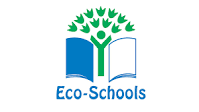 Ongoing topicsBiodiversity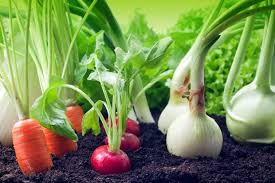 Our overall aim for this Topic and Goal: For children to become aware and care for living things.Actions- Encourage wider range of wildlife in our gardens (make habitats)-Observe the life cycle of butterflies- Nature walks through forestry programme- Planting seeds and blubs- Growing vegetables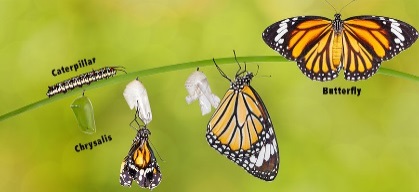 Litter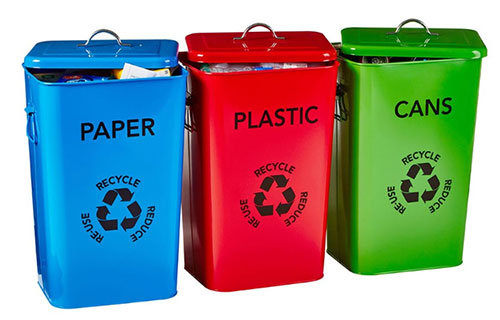 Our overall aim for this Topic and Goal: To reduce litter in our local environment. Actions - Litter Walk, through Forestry Programme- Encourage children to keep garden tidy, using litter bins.- How to pick up litter appropriately- Litter walks to develop awareness, using litter pickers.- Purchase litter picker suitable for younger children.- The Big Clean up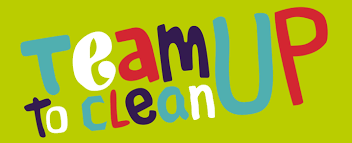 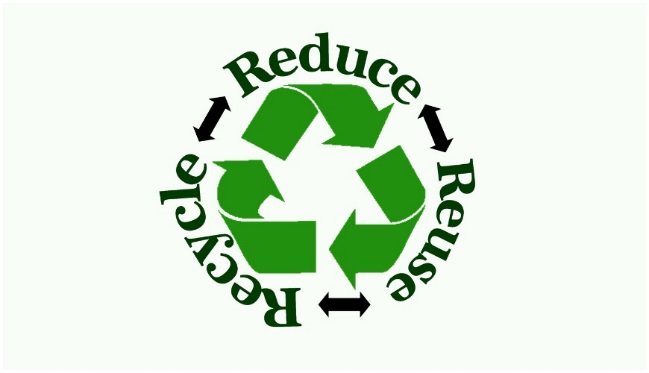 Waste MinimisationOur overall aim for this Topic and Goal: To reduce wasteActions - Introduce monitors for water, food and paper waste - Recycling (eco-bags, recycling bins etc)- Reuse (loose parts during play etc)- Re-using materials during creative experiences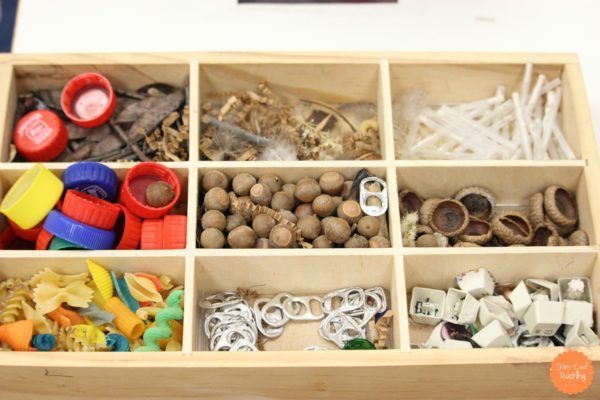 